L’AL ARQUES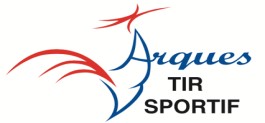 Organise une étape du CIRCUIT NATIONALLes 20 et 21 novembre 2021à 10 sur cibles électroniquesSTAND 4 rue Pierre Brossolette, 62510 Arques (10m)carabine 10 mètrespistolet 10 mètresRestauration sur place sur réservationgsalarques@gmail.comVos engagements sont à nous faire parvenir impérativement avant le 15 novembre 2021 à :  AL ARQUESCircuit National4 rue Pierre Brossolette62510 ARQUESMail : gsalarques@gmail.comOu par virement au compte de AMICALE LAIQUE D’ARQUESIBAN : FR76 1670 6000 6906 8295 5400 054   BIC : AGRIFRPP867Application du règlement Circuit National ISSF 2021/2022 consultable sur le site de la FFTir.Planning en annexeCarabine et pistolet 10 mètres, 6 séries de 30 postes.